MODELLO DI                                   
DOCUMENTO 
DELLA CARTA PMO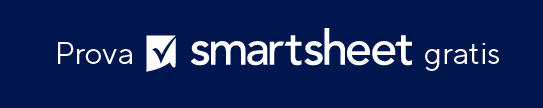 CARTA PMO (PROJECT MANAGEMENT OFFICE)NOME DELLA SOCIETÀ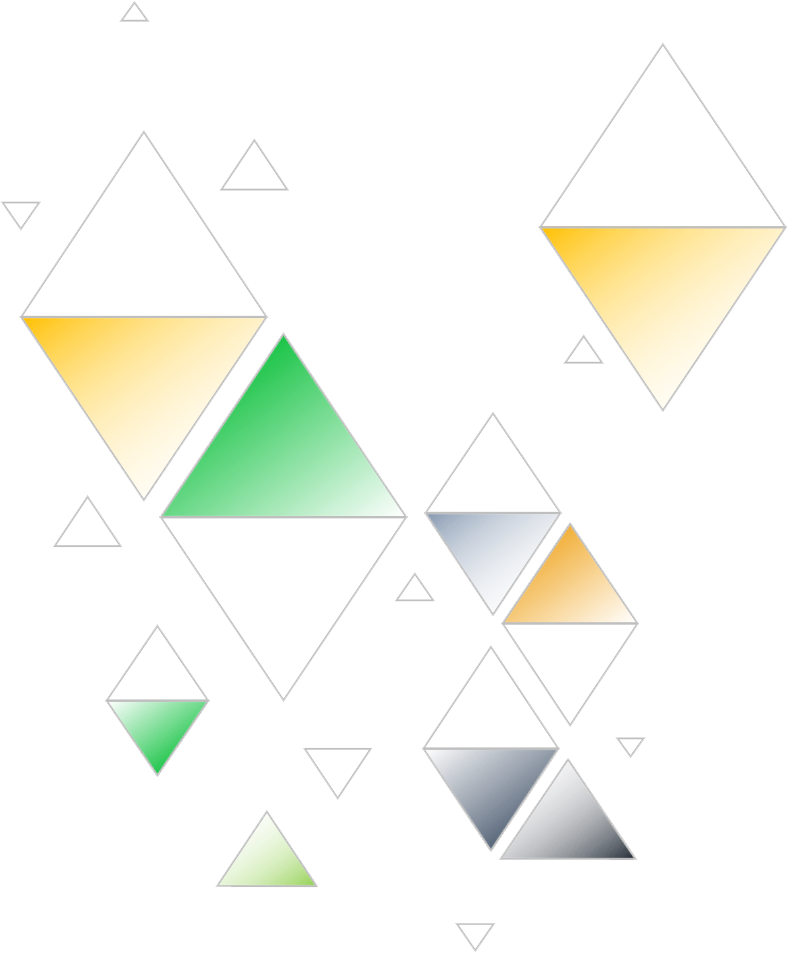 DATA DI PREPARAZIONE00/00/0000CONTATTINome contattoIndirizzo e-mail contattoNumero di telefono Indirizzo stradaleCittà, Stato e CAPwebaddress.comSOMMARIO1.0 PANORAMICA DELLA CARTA	32.0 DESCRIZIONE	43.0 AMBITO	63.1 Nell'ambito del PMO	63.2 Al di fuori dell'ambito del PMO	64.0 OBIETTIVI	74.1 Obiettivi principali del PMO	74.2 Misura del successo (KPI)	75.0 STRUTTURA E GOVERNANCE DEL PMO	85.1 Ruoli e responsabilità principali	85.2 Diagramma della struttura di governance del PMO	96.0 OFFERTA DI SERVIZI DEL PMO	107.0 CLIENTI E STAKEHOLDER DEL PMO	117.1 Clienti	117.2 Stakeholder	117.3 Piano di comunicazione con clienti e stakeholder	118.0 TIMELINE DEL PIANO DI IMPLEMENTAZIONE	12FASE 1	12FASE 2	12FASE 3	129.0 VALUTAZIONI E REPORTING	139.1 Valutazioni e revisioni interne	139.2 Reporting	1310.0 APPROVAZIONI	141.0 PANORAMICA DELLA CARTA2.0 DESCRIZIONE2.1 Quadro generale2.2 Dichiarazione d'intenti2.3 Mission2.4 Visione2.5 Principi guida3.0 AMBITO3.1 Nell'ambito del PMO3.2 Al di fuori dell'ambito del PMO4.0 OBIETTIVI4.1 Obiettivi principali del PMO4.2 Misura del successo (KPI)5.0 STRUTTURA E GOVERNANCE DEL PMO5.1 Ruoli e responsabilità principali5.2 Diagramma della struttura di governance del PMO6.0 OFFERTA DI SERVIZI DEL PMO7.0 CLIENTI E STAKEHOLDER DEL PMO7.1 Clienti 7.2 Stakeholder7.3 Piano di comunicazione con clienti e stakeholder8.0 TIMELINE DEL PIANO DI IMPLEMENTAZIONEFASE 1FASE 2FASE 39.0 VALUTAZIONI E REPORTING9.1 Valutazioni e revisioni interne9.2 Reporting10.0 APPROVAZIONISTAKEHOLDER ESECUTIVINOMEINFORMAZIONI DI CONTATTORUOLODESCRIZIONESERVIZIODESCRIZIONEUTENTE/I DEL SERVIZIODELIVERABLEServizio 1Deliverable 1Deliverable 2Deliverable 3CLIENTEASPETTATIVESTAKEHOLDERASPETTATIVECATEGORIAMETODO DI COMUNICAZIONEFREQUENZAATTIVITÀDESCRIZIONERISULTATIATTIVITÀDESCRIZIONERISULTATIATTIVITÀDESCRIZIONERISULTATITIPO DI VALUTAZIONEDESCRIZIONEMISURATIPO DI REPORTDESTINATARIO FREQUENZANOMERUOLODECISIONEFIRMADATADICHIARAZIONE DI NON RESPONSABILITÀQualsiasi articolo, modello o informazione sono forniti da Smartsheet sul sito web solo come riferimento. Pur adoperandoci a mantenere le informazioni aggiornate e corrette, non offriamo alcuna garanzia o dichiarazione di alcun tipo, esplicita o implicita, relativamente alla completezza, l’accuratezza, l’affidabilità, l’idoneità o la disponibilità rispetto al sito web o le informazioni, gli articoli, i modelli o della relativa grafica contenuti nel sito. Qualsiasi affidamento si faccia su tali informazioni, è pertanto strettamente a proprio rischio.